Central Cal Dirt Dogs Gold – Uncommitted PlayersDirt Dog is an athletic nickname given to certain players who are "scrappy" or blue-collar, hardworking and tenacious.Central Cal Dirt Dogs Gold  Coach Jeff Harger 559.730.6966  www.centralcaldirtdogs.org Central Cal Dirt Dogs Gold  Coach Jeff Harger 559.730.6966  www.centralcaldirtdogs.org Central Cal Dirt Dogs Gold  Coach Jeff Harger 559.730.6966  www.centralcaldirtdogs.org Central Cal Dirt Dogs Gold  Coach Jeff Harger 559.730.6966  www.centralcaldirtdogs.org Central Cal Dirt Dogs Gold  Coach Jeff Harger 559.730.6966  www.centralcaldirtdogs.org Central Cal Dirt Dogs Gold  Coach Jeff Harger 559.730.6966  www.centralcaldirtdogs.org 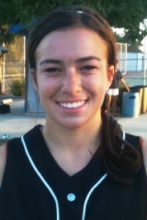 #1Sydney WhiteP / 1BClass of 2012 – Clovis WestGPA 3.67   SAT  1360kzspeed@aol.com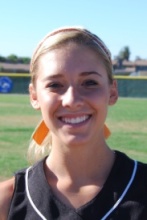 #2Hannah HargerClass of 2012NEVADA - RENO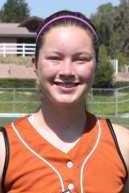 #2Katie RobertsonClass of 2013UC DAVIS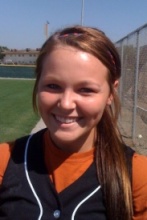 #3Dana MoritzP / 1BClass of 2012 – Clovis High GPA 3.8   SAT  1320dmmdaisy@msn.com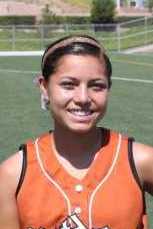 #5Demi BalbinaSS / 2B / 3BClass of 2013 – Hanford West GPA  3.67           PSAT 126demilynne_95@hotmail.com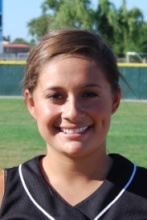 #5Karsyn GuzmanSS / OFClass of 2013CAL STATE BAKERSFIELD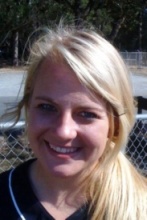 #7Briana PontecorvoClass of 2012SAN JOSE STATE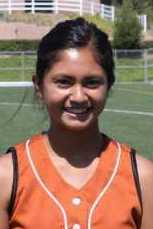 #8Jayd Cuaderno3rd / 1B / OFClass of 2013 – Clovis North GPA 3.6         SAT  1290jaydcuaderno@comcast.net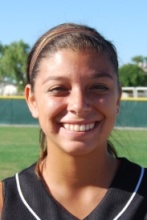 #9Kyla Cisneros1B, OF, UtilityClass of 2012 – El Diamante GPA 3.83   SAT 1340muviegoer1@gmail.com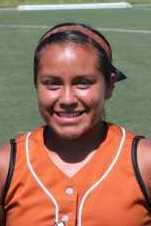 #9Hayley Olivas3B / SS / OFClass of 2013 – Clovis West GPA 3.33        SATsoftballjunki9@yahoo.com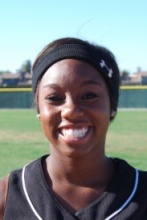 #10Bria KennedyClass of 2012FRESNO STATE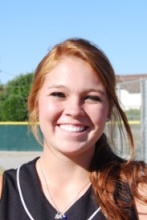 #11Amber MillsClass of 2012CAL STATE BAKERSFIELD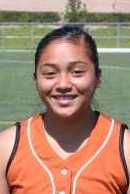 #13Alyssa Navarro2B / 3B / SS / OFClass of 2013 – DinubaGPA  3.0       SATAlyssa_navarro13@yahoo.com  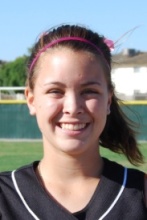 #15Jessie MoorheadClass of 2012MARION MILITARY ACADEMY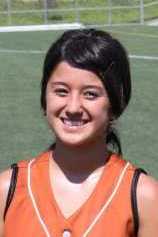 #27Carissa McMillonPitcher / 2BClass of 2013 – Madera HighGPA 3.4       SATcarissa_mcmillon27@yahoo.com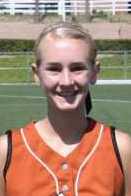 #00Danielle EmersonOFClass of 2013 – Monache GPA 4.0        SAT disneyfreak913@yahoo.com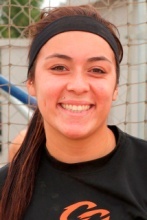 #Brittany Embry3BClass of 2012 – Central HighGPA        SAT        Email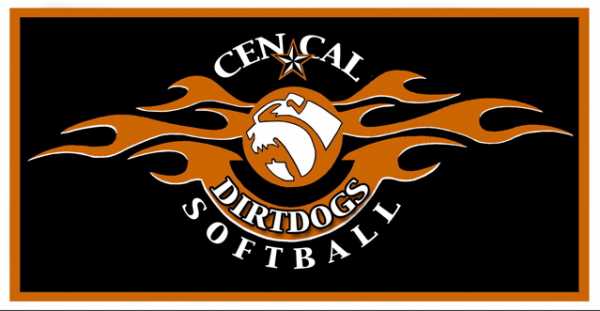 #FirstLastYearPositionPositionHeightB/TGPASATPhonePhoneEmailNotes1SydneeWhite2012Pitcher / 1BPitcher / 1B5’ 5”R/R3.671360559.322.8928559.322.8928kzspeed@aol.com3DanaMoritz2012Pitcher / 1BPitcher / 1B5’ 8”L / L3.801320559.301.3792559.301.3792dmmdaisy@msn.com5DemiBalbina2013SS / 2B / 3BSS / 2B / 3B5’ 3”Slap/R3.67nyt559.362.9679559.362.9679demilynne_95@hotmail.com8JaydCuaderno20133B / 1B / OF3B / 1B / OF5’ 7”R / R3.61290559.907.9830559.907.9830jaydcuaderno@comcast.net9KylaCisneros20121B/2B/SS/OF1B/2B/SS/OF5’ 6”R / R3.831340559.731.9993559.731.9993muviegoer1@gmail.com9HayleyOlivas20133B / SS / OF3B / SS / OF4’ 10”R / R3.33nyt559.281.7031559.281.7031softballjunki9@yahoo.com13AlyssaNavarro20132B/3B/SS/OF2B/3B/SS/OF5’ 4”R / R3.0nyt559.393.9862559.393.9862Alyssa_navarro13@yahoo.com  27CarissaMcMillon2013Pitcher / 2BPitcher / 2B5’ 0”R / R3.4nyt559.871.0375559.871.0375carissa_mcmillon27@yahoo.com00DanielleEmerson2013OFOF5’ 8”R / R4.0nyt559.361.1928559.361.1928disneyfreak913@yahoo.comBrittanyEmbry20123B3BCoach Jeff Harger559.730.6966jharger223@aol.comCoach Jeff Harger559.730.6966jharger223@aol.comCoach Jeff Harger559.730.6966jharger223@aol.comCoach Jeff Harger559.730.6966jharger223@aol.comCoach Jeff Harger559.730.6966jharger223@aol.comwww.centralcaldirtdogs.orgwww.centralcaldirtdogs.orgwww.centralcaldirtdogs.org